Pos: AC-REO-DISAAl Consorzio di Gestione dell’Area Marina Protetta del Cerrano							 Casella Postale n.34 - 64025 Pineto (TE)									   Email: protocollo@torredelcerrano.it									   PEC: torredelcerrano@pec.it Oggetto: Richiesta autorizzazione SEAWATCHING (snorkeling guidato) - AMP Torre del Cerrano.Io sottoscritto _______________________________________nato a ________________il __________ e residente in Via/Piazza ___________________________ città _________________ cap  __________, in qualità di ____________________________________ (Direttore tecnico/Titolare/Presidente/Altro (specificare)) del seguente centro ____________________________________________________________ con sede in Via/Piazza ____________________________ città ___________________________ cap  __________, raggiungibile ai seguenti riferimenti tel.____________ email__________________________________, CODICE FISCALE __________________________________________________________________CHIEDEl’autorizzazione allo svolgimento dell’attività di SEAWATCHING, definite ai sensi dell’art. 2 co. 1 lett. cc) del D.M. n.11 del 12 gennaio 2017 come « le attività  professionali di snorkeling guidato, svolte da guide o istruttori afferenti ai centri autorizzati dal soggetto gestore, finalizzate all'osservazione dell'ambiente marino, in superficie», all’interno dell’Area Marina Protetta Torre del Cerrano per il/la settimana/mese/l’anno ______________________________________ai sensi dell’art.19 del D.M. n.11 del 12 gennaio 2017, Regolamento di Esecuzione e Organizzazione, e secondo quanto previsto dall’art. 8 del Disciplinare integrativo al Regolamento di Esecuzione ed Organizzazione qui di seguito entrambi integralmente riportati, di cui si DICHIARA DI AVER PRESO VISIONEcon la presente,del D.M. n.11 del 12 gennaio 2017, Regolamento di Esecuzione e Organizzazione: Art. 19. - Disciplina delle attività di seawatching    1. Sono consentite le visite guidate di seawatching svolte  dai centri  autorizzati  dal  soggetto  gestore   secondo   le   seguenti modalità:     a) esclusivamente con partenza da terra;     b) nei siti determinati dal soggetto gestore;     c) il numero di visitatori per ogni sito non puo' superare le  12 (dodici) persone piu' una guida del centro autorizzato;     d) non sono consentite attivita' di seawatching notturne.     2. Prima dell'attivita' di seawatching e' fatto obbligo ai centri autorizzati di informare gli  utenti  riguardo  le  regole  dell'area marina protetta,  l'importanza  dell'ecosistema,  le  caratteristiche ambientali ed archeologiche del sito che si sta visitando e le  norme di comportamento idoneo ai fini di non recare  disturbo  ai  fondali, agli organismi e di non danneggiare i reperti archeologici.     3. Il responsabile dell'attivita'  di  seawatching,  prima  della visita, deve annotare in apposito registro previamente  vidimato  dal soggetto gestore i nominativi dei partecipanti, la data, l'orario, il sito che si intende  visitare;  il  registro  dovra'  essere  esibito all'autorita' preposta al  controllo  o  al  personale  del  soggetto gestore.     4. Il registro deve essere consegnato al soggetto  gestore  entro il 30 novembre di ogni anno. I dati contenuti  nei  registri  saranno utilizzati dal soggetto gestore per le  finalita'  istituzionali.  La mancata  consegna  del  registro  comporta  l'immediata   sospensione dell'autorizzazione per un mese; trascorso tale periodo, in  mancanza della  consegna  del  registro  compilato,   l'autorizzazione   sara' revocata in via definitiva.     5. I centri di immersione, che  svolgono  l'attivita'  di  visite guidate  subacquee  e  che  intendono  svolgere   anche   quella   di seawatching devono esplicitarlo  nella  domanda  di  rilascio/rinnovo dell'autorizzazione e dichiarare e comprovare, oltre ai requisiti  dicui all'art. 18, il possesso dei requisiti richiesti per  l'attivita' di  seawatching,  nonche'  dotarsi  delle   ulteriori   dotazioni   e attrezzature eventualmente necessarie per tale attivita'.     6. Ai fini del rilascio dell'autorizzazione  per  lo  svolgimento delle attivita'  di  seawatching  i  centri  autorizzati  richiedenti devono:     a) inviare al soggetto gestore  la  richiesta  di  autorizzazione entro 30 giorni dalla data prevista per l'inizio delle attivita';     b) versare al soggetto  gestore  un  corrispettivo  a  titolo  di diritto di segreteria e rimborso spese, secondo le modalita' indicate al successivo art. 34;     c)  indicare  la  validita'  e  gli  estremi  delle  abilitazioni individuali (brevetti) e i titoli professionali posseduti,  (brevetti di  idoneita'  per  il  salvataggio  a  mare)  di  ciascuna  guida  e istruttore operante in nome e per conto del centro;     d) indicare  il  possesso  di  una  specifica  assicurazione  per responsabilita'   civile   derivante   dall'attivita'   professionale esercitata, per ogni singolo soggetto che operi in nome o  per  conto del centro;     7. In relazione alle esigenze di  tutela  ambientale  sottese  al provvedimento  istitutivo,  resta  salva  la  facolta'  del  soggetto gestore, a seguito del  monitoraggio  effettuato  per  verificare  la capacita' di carico dei siti dedicati al seawatching, di adeguare con successivi provvedimenti,  sentita  la  Commissione  di  riserva,  la disciplina delle attivita' di seawatching, prevedendo:     a) il numero massimo di autorizzazioni;     b) i siti dedicati all'attivita' di seawatching;     c) il numero massimo di visite al giorno, per ciascun sito  e  in totale;     d)  un'adeguata  turnazione  tra  i  diversi  siti  dedicati   al seawatching, le visite guidate subacquee e le immersioni subacquee;     e) gli eventuali  incentivi  per  la  destagionalizzazione  delle attivita';     f) criteri  e  requisiti  per  eventuali  misure  di  premialita' ambientale.     8. Il rilascio dell'autorizzazione comporta l'obbligo di  fornire agli utenti l'apposito materiale informativo predisposto dal soggetto gestore.     9.    Il    rilascio    dell'autorizzazione    e'     subordinata all'acquisizione della formale dichiarazione da parte del richiedente di  presa  visione  del  decreto  di  istituzione  dell'area   marina protetta, del regolamento di disciplina, del presente regolamento,  e di eventuali disciplinari provvisori annuali,  nonche'  del  possesso dei requisiti richiesti.     10. I  centri  autorizzati  che  ne  facciano  richiesta  possono utilizzare il logo registrato dell'area marina protetta ai fini della divulgazione dell'attivita' subacquea.Nonché del Disciplinare Integrativo al Regolamento di Esecuzione ed Organizzazione (Approvato definitivamente con Delibera del Consiglio di Amministrazione n.112 del 13 dicembre 2017 e nulla-osta Ministero Ambiente e Tutela del Territorio e Mare n.0001147 del 19 gennaio 2018)Articolo 8 - Attività di SeawatchingAd integrazione di quanto previsto all’art. 19 del REO, le attività di Seawatching devono essere condotte con le modalità di seguito indicate: In presenza di almeno una Guida con brevetto da istruttore o Guida subacquea (Dive Master o brevetto equiparabile rinnovato ed assicurato) e abilitazione di Primo Soccorso;Garantendo che i minorenni siano accompagnati, o autorizzati dai genitori se di età maggiore di 8 anni;Con l’utilizzo di giubbetti autogonfiabili di emergenza per tutti i partecipanti alle attività di Seawatching.Per l’attività di Seawatching possono essere rilasciate non più di 10 autorizzazioni annue.I siti dove svolgere l’attività di Seawatching, sono descritti di seguito e riportati nella cartografia seguente secondo le coordinate di seguito elencate:In Zona B, da terra sino a 300 metri da riva, denominato “Antico Porto sommerso”.In Zona C1, sempre da terra sino a 300 metri da riva,  denominato “Scogli di Bassano”.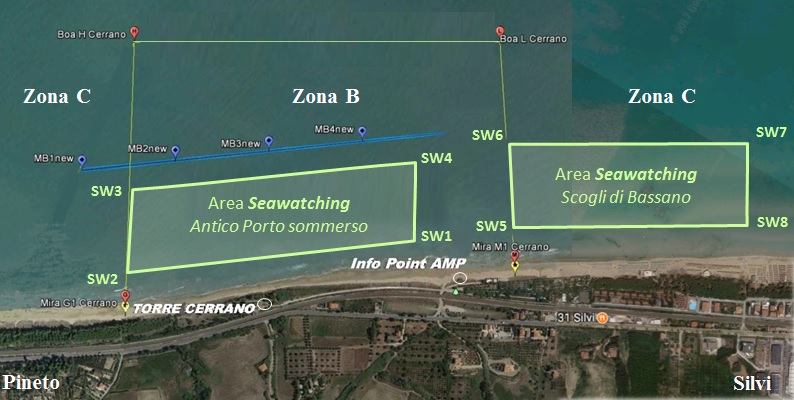 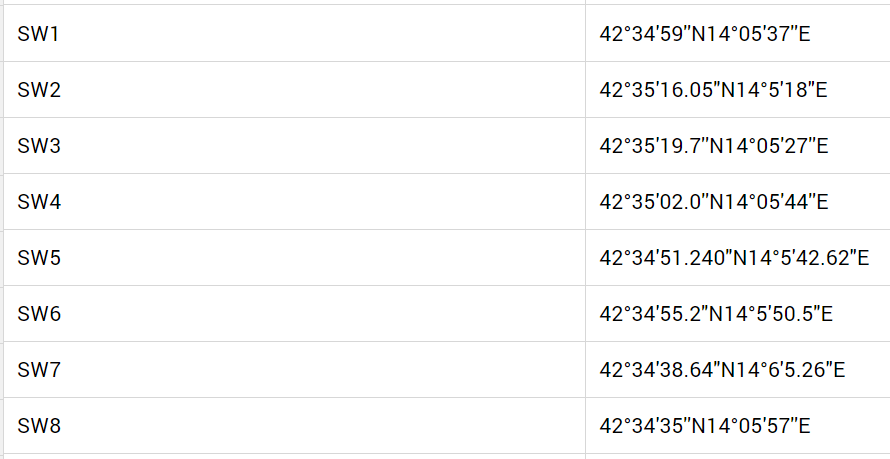 Il numero massimo di visitatori per l’attività di seawatching, che possono accedere complessivamente nei siti sopra individuati, è di 72 visitatori al giorno.  Il corrispettivo previsto dall’art.16 del Disciplinare è il seguente, diviso per siti e periodi:(Barrare la casella corrispondente all’attività di cui si richiede autorizzazione. Nella casella è riportato anche il corrispondente corrispettivo da versare)Il totale del corrispettivo, di cui alla tabella precedente, pari a Euro ..………………..…………… è stato versato al soggetto gestore, come da ricevuta allegata, a titolo di diritto di segreteria e rimborso spese. Il versamento è stato effettuato, tramite il sistema PagoPA del Consorzio disponibile all’indirizzo www.torredelcerrano.it, specificando nell’oggetto “Corrispettivi per immersione subacquea“.Al fine del rilascio dell’autorizzazione il sottoscritto allega: la documentazione di cui all’art. 19 del D.M. n.11 del 12 gennaio 2017, Regolamento di Esecuzione e Organizzazione (come sopra riportata). la documentazione di cui all’art. 8 del Disciplinare Integrativo al Regolamento di Esecuzione e Organizzazione (come sopra riportata).ricevuta di pagamento del corrispettivo dovuto, a titolo di diritto di segreteria e rimborso spese tramite il sistema PagoPA del Consorzio disponibile all’indirizzo www.torredelcerrano.it.copia del proprio documento di identità,n.1 marca da bollo da euro 16,00, come previsto nel DPR 26-10-1972 n.642, per la prima richiesta (non necessaria per i successivi rinnovi temporalmente collegati alla precedente).Si chiede di voler recapitare il riscontro alla presente al seguente indirizzo (se diverso da quello di residenza):Sig./Sig.ra _________________________________Via/Piazza________________________________Città_______________________________________________         cap________________________Email:_____________________________________________________________________________Località_________________________ data____________In fede(Firma)…………………………………….  Siti per il SEAWATCHINGSettimanaleMensileAnnualeZona B “Antico Porto”€ 10,00€ 20,00€ 50,00“Antico Porto” NORD (a nord di Torre Cerrano)€ 10,00€ 20,00€ 50,00“Antico Porto” SUD (a sud di Torre Cerrano)€ 10,00€ 20,00€ 50,00Zona C1 “Scogli Bassano”€ 10,00€ 20,00€ 50,00“Scogli Bassano” NORD (a nord del confine comunale)€ 10,00€ 20,00€ 50,00“Scogli Bassano” SUD (a sud del confine comunale)€ 10,00€ 20,00€ 50,00